Викторина, посвящённая Неделе памятников и достопримечательных мест.Вопросы: 1. Самое первое каменное здание в г. Вологде было построено в:а. XV векеб. XVI векев. начале XVII векаг. конце XVII века2. В каком году Усадьба Брянчаниновых отметила свой 200-летний юбилей?а. 2010б. 2012в. 2013г. 20143. Город в Вологодской области, упоминаемый в древних летописях первым:а. Вологдаб. Великий Устюгв. Кирилловг. Белоозеро4. В каком году ансамбль Ферапонтова монастыря с росписями Дионисия был включен в Список всемирного наследия ЮНЕСКО?а. 2000б. 2002в. 2005г. 20105. В каком городе находятся эти памятники?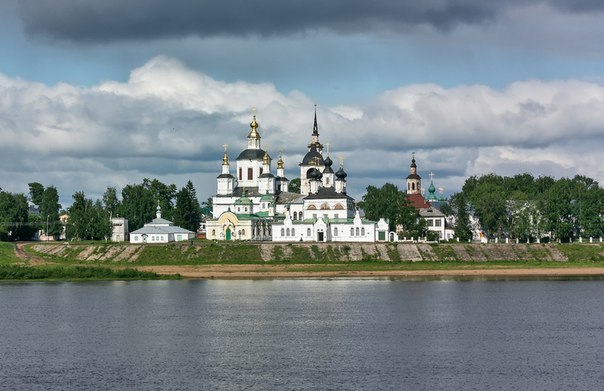 а. Тотьма б. Вологда в. Великий Устюг г. УстюжнаВремя проведения: 18-24 апреля 2016 года.Место проведения - соц. сеть "Вконтакте".Подведение итогов - 26 апреля, сайт АУК ВО "Вологдареставрация", соц. сеть "Вконтакте"